To provide clerical support services by processing, entry, and maintaining records of police reports, stolen/recovered licenses and vehicles, repossessed and towed vehicles having police holds, etc. To provide optimal customer service and maintain excellent demeanor, punctuality and attendance.Maintain online files within the MULES computer system. Perform computer system interfaces with national network of law enforcement agencies and reporting systems, e.g., NCIC, NLET, MULES, etc.Essential Job Functions:  (Functions essential to attaining job objectives.)Access reports from all available computer systems and provide copies to law enforcement personnel; delete closed record information from police reports prior to selling to citizens, attorneys, insurance companies, etc.  2.	Must have the ability to work with highly sensitive information in a confidential and professional manner, and maintain the information as such. 3.  	Perform data entry of information on stolen vehicles, stolen license plates, stolen guns, stolen property, runaways, wanted persons, and vehicles connected to crimes into the computer system.      4.	Receive and mail requests and payments for police reports; prepare daily tally of monies received; prepare biweekly account of mail received. 5.	Receive stolen vehicle/license plate information; verify Department of Revenue information for computer entry. 6.	Receive, enter and verify Department of Revenue information on recovered vehicle/license plate information; write appropriate reports; forward information for computer entry. Notify owner of recovery and provide retrieval information. 7.  	Receive and distribute information from and to other Criminal Justice Agencies. 8.  	View Records Management System for arrest disposition information for entry into Missouri Uniform Law Enforcement System.          9.	Receive and respond to teletypes from outside agencies for information on persons, recovered vehicles, firearms, and from MO Quality Control on licenses and VINs that need correction.10.	Respond to teletypes for residence checks, welfare checks, etc.; notify Communications Unit of officer response. Send teletypes to other agencies for similar checks at the request of citizens.11.	Receive information on repossessed vehicles; enter the information into the computer and retrieve information from the imaging system. 12.	Make copies of memorandums, promotions, academy examinations, selected police reports, and other special requests. 13.	Maintain knowledge of current local systems; i.e., Missouri Uniform Law Enforcement System and National Crimes Information Center.14.	Respond to questions and requests for information at the service counter and on the telephone from the public.15.	Create reports for vehicular, stolen vehicles, stealing, etc. when investigation at scene is not required; determine report classification.16.	Pull, view and print microfilm and microfiche reports.17.	Prep, scan and index reports in the Records Management System.18.	Sort and distribute internal and US mail. Deliver mail to outlying stations, place required postage on outgoing US mail and maintain postage meter costs.19.	Maintain reliable and predictable attendance.  Must have the ability to work flexible hours, overtime, and/or weekends to meet unit needs. A set schedule exists, yet adjustments may occur.   20.	Monitor record retention periods and purge records as necessary.21.	Disseminate confidential information to department members and the public in accordance with Missouri Sunshine Law.22.       Provide optimal customer service with all patrons both internally and externally.  23.	Perform related duties as required.24.     This class specification should not be interpreted as all-inclusive. It is intended to identify the essential functions and requirements of this job. Incumbents maybe requested to perform job-related responsibilities and tasks other than those stated in this specification. Any essential function or requirement of this class will be evaluated as necessary should an incumbent/applicant be unable to perform the function or requirement due to a disability as defined by the Americans with Disabilities Act (ADA) as amended by the Amendments Act of 2008 (ADAAA); and the Missouri Human Rights Act (MHRA).Job Standards:  (Minimum qualifications needed to perform essential functions.)To successfully perform the essential functions of this position, the incumbent must possess a high school diploma or equivalent.  Position requires accurate spelling, clerical, and verbal communication skills.Incumbent must possess a current valid driver’s license to perform occasional mail runs. Physical Demands:  Lifting/carrying/emptying up to 5 to 20 lbs. daily and 20 to 50 lbs. occasionally; crouching, standing, walking, pulling, kneeling, typing, reaching, repetitive hand motion, pushing, sitting and driving all may occur daily. The ability to hear with or without correction and the ability to distinguish color on reports is necessary.Job Location:  (Place where work is performed.)Position operates in a standard office environment approximately 100% of the time.  When the incumbent is assisting with outside mail runs; will operate out of the office 80% of the time.Equipment:  (Machines, devices, tools, etc., used in job performance.)Mainframe computer terminal/printerCopier/Scanner/FaxTelephoneReceipt machinePower filesMicrofilm machineTeletypeBar code machineAll department members interested in being interviewed for the above position must submit a copy of their Request for Transfer, Form 4 P.D. to the Human Resources Division (HRD). The original Request for Transfer form must be submitted through the member’s chain of command for endorsement and upon completion, forwarded to the HRD. In addition, another copy of the Request for Transfer, resume and a completed Selection Process Candidate Review Form, Form 417 P.D. (with chain of command endorsements) must be submitted directly to Captain Michelle Hon, Information Management Unit.Outside applicants – Go to https://careers.kcpd.org and complete an on-line application. Questions; please contact Mindy.Davis@kcpd.org.All members must obtain a residence within 30 statute (air) miles of the nearest Kansas City, Missouri city limit during the full term of their employment with the Department.https://kcpd.maps.arcgis.com/apps/instant/lookup/index.html?appid=2e0311b882d84e6cb8ed17fc15539761Selected applicants who meet all of the qualifications will be contacted individually to schedule an interview. Selected applicants must submit to a Clerical test (75% accuracy), Keystroke test (80% accuracy), CVSA, post-offer physical examination and routine drug screen.Captain Edward Lamport							Captain Edward Lamport
							Commander, Employment Unit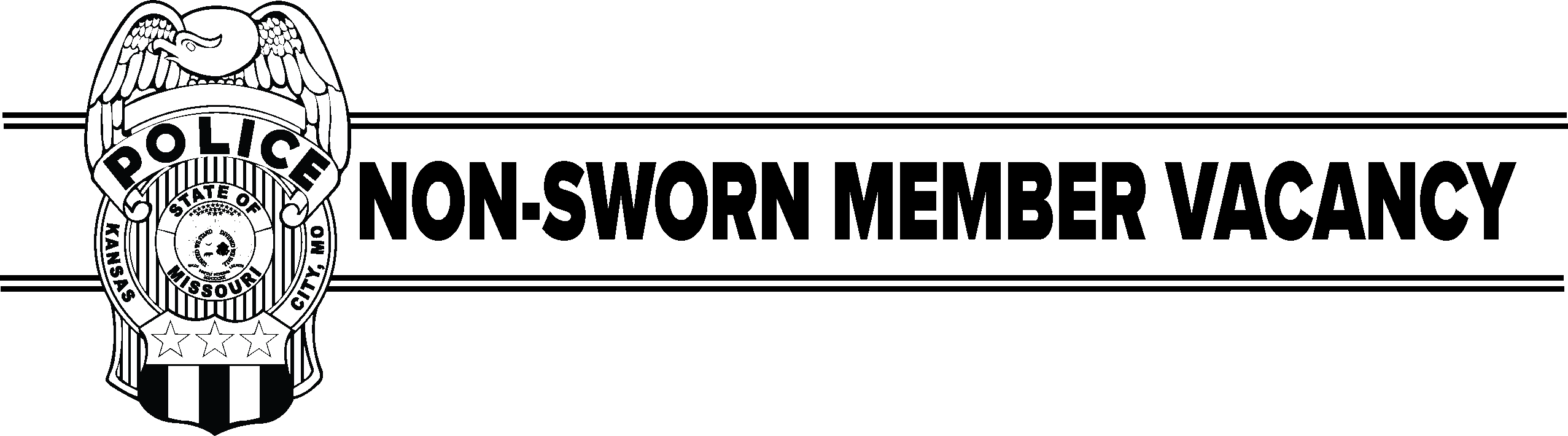 DATE:      DATE:      DATE:      DATE:      DATE:      DATE:      DATE:      JOB VACANCY MEMORANDUM NO.JOB VACANCY MEMORANDUM NO.JOB VACANCY MEMORANDUM NO.JOB VACANCY MEMORANDUM NO.JOB VACANCY MEMORANDUM NO.JOB VACANCY MEMORANDUM NO.TITLE:Administrative Assistant III, Records Specialist IIIAdministrative Assistant III, Records Specialist IIIAdministrative Assistant III, Records Specialist IIIAdministrative Assistant III, Records Specialist IIIAdministrative Assistant III, Records Specialist IIIAdministrative Assistant III, Records Specialist IIIELEMENT OF ASSIGNMENT:ELEMENT OF ASSIGNMENT:ELEMENT OF ASSIGNMENT:ELEMENT OF ASSIGNMENT:Criminal Records Section/Information Management UnitCriminal Records Section/Information Management UnitCriminal Records Section/Information Management UnitPAY RANGE:PAY RANGE:1414141414STARTING MONTHLY SALARY:STARTING MONTHLY SALARY:STARTING MONTHLY SALARY:STARTING MONTHLY SALARY:STARTING MONTHLY SALARY:$3,033$3,033VACANCY STATUS:VACANCY STATUS:VACANCY STATUS:VacantVacantVacantVacantEXPIRATION DATE:EXPIRATION DATE:EXPIRATION DATE:REQUIREMENTS:REQUIREMENTS:REQUIREMENTS: